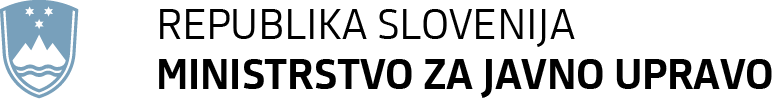 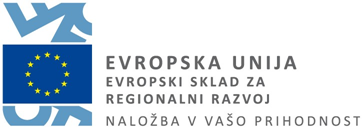 Obrazec št. 13:Seznam lastnikov nepremičnin, ki ne želijo oz. ne dovolijo gradnje širokopasovnega dostopa in o tem tudi nočejo podpisati izjave Izvajalec:_________________________________________________________________(ime in sedež družbe oziroma samostojnega podjetnika)Spodaj podpisani pod kazensko in materialno odgovornostjo izjavljam, da razpolagamo z dokazili (na primer: zapisnik o odklonitvi podpisa, dokazilo o posredovanju pisnega poziva lastniku za podpis,…), da lastnik ni želel oz. ni dovolil izgradnje širokopasovnega dostopa, istočasno pa tudi ni podpisal izjave o tem. Dokazila bomo na zahtevo posredovali Ministrstvu za javno upravo.Javni razpis za sofinanciranje gradnje odprtih širokopasovnih omrežij naslednje generacije, oznaka »GOŠO 4«Sklop:ime in priimeklastnika nepremičninenaslov nepremičnine, na katerem se nahaja gospodinjstvo, ki je bela lisa in na kateri lastnik te nepremičnine ne želi oz. ne dovoli gradnje širokopasovnega dostopaKraj, datumŽigIme in priimek zakonitega zastopnika Podpis